VII Szkolny Maraton Ekologicznyw Zespole Szkół Zawodowych w Wołowie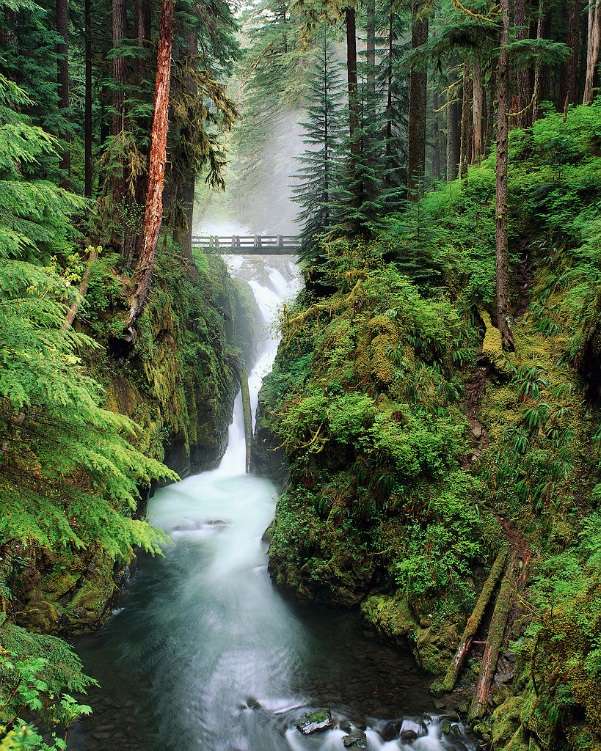 CZAS NA LASTermin realizacji  25.05.2014 – 30.05.2014Koordynatorzy: Ewelina GrossGabriela ChrzanowskaCele VI Szkolnego Maratonu EkologicznegoGłównym celem VII Szkolnego Maratonu Ekologicznego będzie uświadomienie uczniom, 
ich rodzicom oraz personelowi szkoły znaczenia lasu oraz konieczności dbania o tereny zielone powiatu wołowskiego. Ideą wiodącą Maratonu jest kształtowanie wrażliwości na piękno przyrody i poczucia odpowiedzialności za stan środowiska naturalnego w czasach, gdy rozwój cywilizacyjny działa coraz bardziej destrukcyjnie na ludzi, zwierzęta i rośliny oraz przygotowanie młodych ludzi do aktywnego uczestnictwa w propagowaniu postaw ekologicznych.Realizacja projektu pozwoli:kształtować wrażliwość ekologiczną,rozwijać wiedzę na temat znaczenia lasu dla ludzi i zwierząt,wskazywać działania przyjazne środowisku,na aktywizację młodzieży poprzez bezpośrednie uczestnictwo w akcji sprzątania lasu,rozwijać poczucie odpowiedzialności za estetykę otaczającego środowiska,na spotkanie z pracownikiem nadleśnictwa,kształtować u młodzieży aktywnej postawy wobec ochrony lasów przez zapoznanie ich z niebezpieczeństwami grożącymi lasom.Harmonogram działańEtap wstępny – od 12 do 23 maja 2014r.Zapoznanie pracowników szkoły z założeniami projektu realizowanego w szkoleZapoznanie uczniów z działaniami planowanymi w ramach projektu.Etap zasadniczy – od 26 do 30 maja 2014r.Przeprowadzenie konkursów indywidualnychFotograficzny „LAS W OBIEKTYWIE”,Plastyczny - Plakat  „Zwierzęta i rośliny w naszych lasach”,Turystyczny „Bilet do lasu”.Przeprowadzenie konkursów klasowychTest wiedzy ekologicznej,Zbiórka baterii,„Zielony Dzień”.Prezentacja na lekcjach geografii filmu „Ratujmy zielona płuca Ziemi”.Sprzątanie lasu przez wylosowaną klasę.Podsumowanie – 30 maja 2014r.Przeprowadzenie quizu rozstrzygającego rywalizację międzyklasową.Ogłoszenie wyników konkursów indywidualnych i klasowych.Zaprezentowanie zwycięskich prac w konkursach.Prelekcja przedstawiciela Nadleśnictwa  w Wołowie.Piknik za szkołą.Terminarz VII Szkolnego Maratonu EkologicznegoRegulaminy konkursówRegulamin „VII Szkolnego Maratonu Ekologicznego”w Zespole Szkół Zawodowych w Wołowie.W „VII Szkolnym Maratonie Ekologicznym” biorą udział nauczyciele i uczniowie ZSZ w Wołowie.Zespoły klasowe uczestniczą w 3 konkursach.Za każdą konkurencje zespoły mogą uzyskać od 0 do 5 punktów.W klasyfikacji klasowej będzie uwzględniany udział uczniów w konkursach indywidualnych. Klasa, której uczniowie zgłoszą najwięcej prac w konkursach indywidualnych otrzyma dodatkowo 5 punktów, druga klasa w kolejności – 4punkty itd.Uczniowie mają możliwość uczestniczyć w 3 konkursach indywidualnych.Wszystkie prace uczniów oceniane są przez komisje powołane spośród nauczycieli.Do finału Maratonu zaklasyfikują się trzy klasy, które zdobyły najwięcej punktów w klasyfikacji konkursów klasowych. Zwycięzca Maratonu zostanie wyłoniony na podstawie wyników Quizu Ekologicznego, który odbędzie w trakcie finału 30 maja.W konkursach indywidualnych nagrodzeni zostaną autorzy najciekawszych prac.Zwycięski klasa oraz laureaci konkursów indywidualnych otrzymają nagrody niespodzianki.Regulamin zbiórki bateriiKonkurs skierowany jest do zespołów klasowych ZSZ w Wołowie.Zbiórka obejmuje wyłącznie zużytych baterii zwykłych (cynkowo-węglowych) i alkalicznych.Przedstawiciele klas przekazują koordynatorowi konkursu baterie zapakowane w woreczki opisane symbolem klasy do 27.05.2014r.Sposób przyznawania punktów w tym konkursie będzie następujący: klasa, która zgromadzi najwięcej baterii (pod względem wagi) – 5 punktów, klasa z drugim wynikiem – 4 punkty itd.Regulamin Testu Wiedzy EkologicznejKonkurs skierowany jest do zespołów klasowych ZSZ w Wołowie.Biorą w nim udział wszyscy uczniowie danej klasy obecni w dniu przeprowadzenia testu.Test zostanie przeprowadzony między 19. a 23. maja 2014r. O dokładnym terminie uczniowie zostaną poinformowani przez wychowawców.Punkty w tym konkursie będą przyznawana na podstawie średniego wyniku uzyskanego przez klasę w następujący sposób: klasa o najwyższym wyniku – 5 punktów, klasa z drugim wynikiem – 4 punkty, itd.Test będzie się składał z 20 zamkniętych pytań testowych z zakresu:ekologii (podstawowe pojęcia i zjawiska),lasy Polski (powierzchnia, najważniejsze gatunku drzew rosnące w Polsce, zwierzęta polskich lasów),lasy najbliższej okolicy (Park krajobrazowy „Dolina Jezierzycy”, Rezerwat przyrody „Uroczysko Wrzosy”)rola lasów w przyrodzie i ich znaczenie dla człowieka.Regulamin konkursu „Zielony dzień”Konkurs skierowany jest do zespołów klasowych ZSZ w Wołowie.Konkurs zostanie przeprowadzony i rozstrzygnięty w dniu podsumowania Maratonu, tj. 30 maja 2014r.Udział w konkursie biorą wszyscy uczniowie oraz wychowawca danej klasy.Uczniowie i wychowawca w dniu podsumowania Maratonu powinny przyjść do szkoły ubrani na zielono. Każdy uczeń zdobędzie tyle punktów, ile elementów garderoby w kolorze zielonym będzie miał na sobie w dniu podsumowania Maratonu.Punkty do klasyfikacji klasowej  będą przyznawane przez komisję konkursową  na podstawie współczynnika obliczonego w następujący sposób:współczynnik zieleni= suma punktów zdobytych przez wszystkich uczniów klasy/liczba uczniów w klasiePunkty w tym konkursie będą przyznawana na podstawie wartości współczynnika zieleni uzyskanego przez klasę w następujący sposób: klasa o najwyższym wyniku – 5 punktów, klasa z drugim wynikiem – 4 punkty, itd.Elementy garderoby, które będą podlegały ocenie, muszą być w kolorze zielonym lub ten kolor powinien przeważać na ubraniu:spodnie;spódnica;sukienka;sweter;bluza;skarpetki;buty;rajstopy/gesty;czapka;szalik/apaszka/chusta;bluzka.Regulamin konkursu fotograficznego „Las w obiektywie”Konkurs skierowany jest do uczniów ZSZ w Wołowie.Pracą konkursową jest zdjęcie pt. „Las w obiektywie”.Do Konkursu można zgłaszać jedynie prace przygotowane samodzielnie, których autorem jest osoba zgłaszająca fotografię.Każdy uczeń może zaprezentować w konkursie tylko jedno zdjęcie.Praca będzie oceniania pod kątem walorów estetycznych i artystycznych.Zdjęcie konkursowe w formacie .jpg należy przesłać do 27 maja 2014 roku na adres maratonekologiczny@gmail.com.Prace konkursowe będą oceniane przez komisję, której członkowie zostaną wytypowani spośród nauczycieli.Zwycięskie prace będą zaprezentowane w czasie podsumowania VII Szkolnego Maratonu Ekologicznego 30 maja 2014r.Regulamin konkursu plastycznego „Mieszkańcy naszych lasów”Konkurs skierowany jest do uczniów ZSZ w Wołowie.Praca powinna być wykonana indywidualnie.Pracę należy wykonać w formie plakatu. Może on zawierać wizerunek wybranego gatunku zwierząt, który występuje w polskich lasach i/lub informacje o  ich zachowaniach, znaczeniu dla środowiska itp.Plakat powinien mieć format A2 i może być wykonany dowolną techniką plastyczną.Praca będzie oceniania pod kątem estetyki wykonania i zawartości merytorycznej.Podpisane prace należy przekazać koordynatorom konkursu do 27 maja 2014r.Prace konkursowe będą oceniane przez komisję, której członkowie zostaną wytypowani spośród nauczycieli.Zwycięskie prace będą zaprezentowane w czasie podsumowania VII Szkolnego Maratonu Ekologicznego 30 maja 2014r.Regulamin konkursu turystycznego „Bilet do lasu”Konkurs skierowany jest do uczniów ZSZ w Wołowie.Zadanie konkursowe polega na opracowaniu trasy wycieczki pieszej lub rowerowej po lasach Powiatu Wołowskiego oraz przedstawieniu jej w formie plakatu.Plakat powinien mieć format A2 i może być wykonany dowolną techniką plastyczną.Plakat musi zawierać informacje o czasie trwania wycieczki oraz przebiegu trasy  i jej atrakcjach turystycznych oraz formach spędzania wolnego czasu w lesie.Praca będzie oceniania pod kątem estetyki wykonania i zawartości merytorycznej.Podpisane prace należy przekazać koordynatorom konkursu do 27 maja 2014r.Prace konkursowe będą oceniane przez komisję, której członkowie zostaną wytypowani spośród nauczycieli.Zwycięskie prace będą zaprezentowane w czasie podsumowania VII Szkolnego Maratonu Ekologicznego 30 maja 2014r.Lp.ZadanieTermin realizacjiSposób realizacjiPunktacjaNauczyciel odpowiedzialny za realizację zadania1.Zapoznanie pracowników szkoły z założeniami projektu realizowanego w szkole12 – 16.05.2014r.Przedstawienie założeń projektu oraz harmonogramu działań.–Gabriela ChrzanowskaEwelina Gross2.Zapoznanie uczniów z działaniami planowanymi w ramach projektu19 – 23.05.2014r.Wychowawcy prezentują klasom harmonogram zaplanowanych działań.Przygotowanie plakatów i gazetki informacyjnej na temat akcji.–wychowawcy klasGabriela ChrzanowskaEwelina Gross3.Prezentacja w klasachfilmu „Ratujmy zielona płuca Ziemi”19 – 23.05.2014r.Na lekcjach geografii odbędzie się pokaz filmu.–Ewelina Gross4.Przeprowadzenie fotograficznego  konkursu indywidualnego„LAS W OBIEKTYWIE”,do 27.05.2014r.Uczniowie przesyłają  na wskazany adres mailowy wykonane przez siebie zdjęcie.0-5Ewelina GrossArtur Nohr5.Przeprowadzenie konkursu indywidualnego „Bilet do lasu”.do 27.05.2014rUczniowie przesyłają na wskazany adres mailowy przygotowaną przez siebie pracę z wyznaczonymi trasami rowerowymi i spacerowymi w okolicznych lasach, pokazując równocześnie formy spędzania wolnego czasu w lesie.0-5Anna KwiatkowskaMaciej Szubski6.Przeprowadzenie konkursu indywidualnego na plakat „„Zwierzęta i rośliny w naszych lasach”do 27.05.2014rUczniowie przedstawiają nauczycielom odpowiedzialnym  plakat w formacie A20-5Anna MickiewiczBarbara Król7.Przeprowadzeni testu z wiedzy ekologicznejdo 27.05.2014rUczniowie klas biorących udział w Maratonie przystępują do rozwiązania testu typu zamkniętego z zakresu ekologii (ze szczególnym uwzględnieniem zagadnień związanych z lasem).0-5Gabriela ChrzanowskaEwelina Gross8.Przeprowadzenie  zbiórki bateriido 27.05.2014rUczniowie poszczególnych klas przeprowadzają zbiórkę zużytych baterii w opisanych woreczkach wskazanym nauczycielom0-5Agnieszka Łukaszewska10.Zielony Dzień30.05.2014r. Uczniowie w tym dniu przychodzą ubrani w zielone rzeczy.0-5Aldona Trześniowska11.Sprzątanie lasuDo 29.05.2014r.Uczniowie wylosowanej klasy wraz z wychowawcą oraz przedstawicielem Nadleśnictwa w Wołowie udadzą się do lasu w celu jego posprzątania.–Wychowawca klasy12.Podsumowanie Maratonu30.05.2014r.Rozstrzygnięcie i ogłoszenie wyników konkursów oraz zaprezentowanie zwycięskich prac.–Gabriela ChrzanowskaEwelina Gross13.Piknik30.05.2014r.Uczniowie wraz z wychowawcami organizują piknik za szkołą.–Wychowawcyklas